1/ La carte fête des pères avec l’animal marin : 2/ La carte fête des pères avec le dessin du bonhomme aux très longs bras : -  Poème à coller au verso de (si carte simple) ou devant sur l’un des rabats (si carte pliée en trois comme un triptyque). Cette comptine a été présentée précédemment avec l’album 1,2,3 petits chats qui savaient compter jusqu’à trois.- Illustration à colorier, découper puis coller au verso de (si carte simple) ou devant sur le second rabat (si carte pliée en trois comme un triptyque).- Mots « BONNE FETE PAPA » à recopier ou à coller au verso de (si carte simple) ou devant  (si carte pliée en trois comme un triptyque) Les mots des cartes à découper ou à coller ou à recopier pour les plus grands !UN PETIT POISSON EST PASSE PAR ICI.CELUI-CI L’A VU.CELUI-LÀ, L’A PÊCHÉ.CELUI-LÀ, L’A CUIT.CELUI-LÀ, L’A MANGÉ.ET QUE RESTE-T-IL POUR LE RIQUIQUI ?QUE DES ARÊTES !UN PETIT POISSON EST PASSE PAR ICI.CELUI-CI L’A VU.CELUI-LÀ, L’A PÊCHÉ.CELUI-LÀ, L’A CUIT.CELUI-LÀ, L’A MANGÉ.ET QUE RESTE-T-IL POUR LE RIQUIQUI ?QUE DES ARÊTES !UN PETIT POISSON EST PASSE PAR ICI.CELUI-CI L’A VU.CELUI-LÀ, L’A PÊCHÉ.CELUI-LÀ, L’A CUIT.CELUI-LÀ, L’A MANGÉ.ET QUE RESTE-T-IL POUR LE RIQUIQUI ?QUE DES ARÊTES !BONNEBONNEBONNE-  Poème à coller au verso de (si carte simple) ou à l’intérieur (si carte pliée en deux). C’est une nouvelle comptine à mémoriser. On énumère « celui-ci …» avec le pouce, puis « celui-là … » on lève l’index, puis le majeur, l’annulaire. Au « riquiqui », on ne lève plus que l’auriculaire, les autres doigts se referment dans la main. A « Que des arêtes !», le petit doigt frotte la paume de l’autre main et on fait la moue.-  Poème à coller au verso de (si carte simple) ou à l’intérieur (si carte pliée en deux). C’est une nouvelle comptine à mémoriser. On énumère « celui-ci …» avec le pouce, puis « celui-là … » on lève l’index, puis le majeur, l’annulaire. Au « riquiqui », on ne lève plus que l’auriculaire, les autres doigts se referment dans la main. A « Que des arêtes !», le petit doigt frotte la paume de l’autre main et on fait la moue.UN PETIT POISSON EST PASSE PAR ICI.CELUI-CI L’A VU.CELUI-LÀ, L’A PÊCHÉ.CELUI-LÀ, L’A CUIT.CELUI-LÀ, L’A MANGÉ.ET QUE RESTE-T-IL POUR LE RIQUIQUI ?QUE DES ARÊTES !UN PETIT POISSON EST PASSE PAR ICI.CELUI-CI L’A VU.CELUI-LÀ, L’A PÊCHÉ.CELUI-LÀ, L’A CUIT.CELUI-LÀ, L’A MANGÉ.ET QUE RESTE-T-IL POUR LE RIQUIQUI ?QUE DES ARÊTES !UN PETIT POISSON EST PASSE PAR ICI.CELUI-CI L’A VU.CELUI-LÀ, L’A PÊCHÉ.CELUI-LÀ, L’A CUIT.CELUI-LÀ, L’A MANGÉ.ET QUE RESTE-T-IL POUR LE RIQUIQUI ?QUE DES ARÊTES !FÊTEFÊTEFÊTE-  Poème à coller au verso de (si carte simple) ou à l’intérieur (si carte pliée en deux). C’est une nouvelle comptine à mémoriser. On énumère « celui-ci …» avec le pouce, puis « celui-là … » on lève l’index, puis le majeur, l’annulaire. Au « riquiqui », on ne lève plus que l’auriculaire, les autres doigts se referment dans la main. A « Que des arêtes !», le petit doigt frotte la paume de l’autre main et on fait la moue.-  Poème à coller au verso de (si carte simple) ou à l’intérieur (si carte pliée en deux). C’est une nouvelle comptine à mémoriser. On énumère « celui-ci …» avec le pouce, puis « celui-là … » on lève l’index, puis le majeur, l’annulaire. Au « riquiqui », on ne lève plus que l’auriculaire, les autres doigts se referment dans la main. A « Que des arêtes !», le petit doigt frotte la paume de l’autre main et on fait la moue.UN PETIT POISSON EST PASSE PAR ICI.CELUI-CI L’A VU.CELUI-LÀ, L’A PÊCHÉ.CELUI-LÀ, L’A CUIT.CELUI-LÀ, L’A MANGÉ.ET QUE RESTE-T-IL POUR LE RIQUIQUI ?QUE DES ARÊTES !UN PETIT POISSON EST PASSE PAR ICI.CELUI-CI L’A VU.CELUI-LÀ, L’A PÊCHÉ.CELUI-LÀ, L’A CUIT.CELUI-LÀ, L’A MANGÉ.ET QUE RESTE-T-IL POUR LE RIQUIQUI ?QUE DES ARÊTES !UN PETIT POISSON EST PASSE PAR ICI.CELUI-CI L’A VU.CELUI-LÀ, L’A PÊCHÉ.CELUI-LÀ, L’A CUIT.CELUI-LÀ, L’A MANGÉ.ET QUE RESTE-T-IL POUR LE RIQUIQUI ?QUE DES ARÊTES !PAPAPAPAPAPA!- Mots « BONNE FETE PAPA !» à recopier ou à coller au verso de (si carte simple) ou à l’intérieur (si carte pliée en deux).1233455- Illustrations à découper puis coller au verso de (si carte simple) ou à l’intérieur (si carte pliée en deux).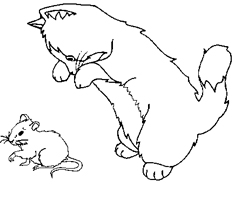 QUAND ON EST UN CHATDISAIT SON PAPAÇA NE SE FAIT PASDE CROQUER UN RATCOMME PREMIER PLAT.BONNEFÊTE    PAPA!ACCRO À   PAPA!BONNEFÊTE    PAPA!PAPAJE   T’AIME!…GRANDCOMME   ÇA!